Министерство образования Московской областиГосударственное образовательное учреждение высшего образования Московской области«Государственный гуманитарно-технологический университет»(ГГТУ)									                                                     «Утверждаю»Проректор 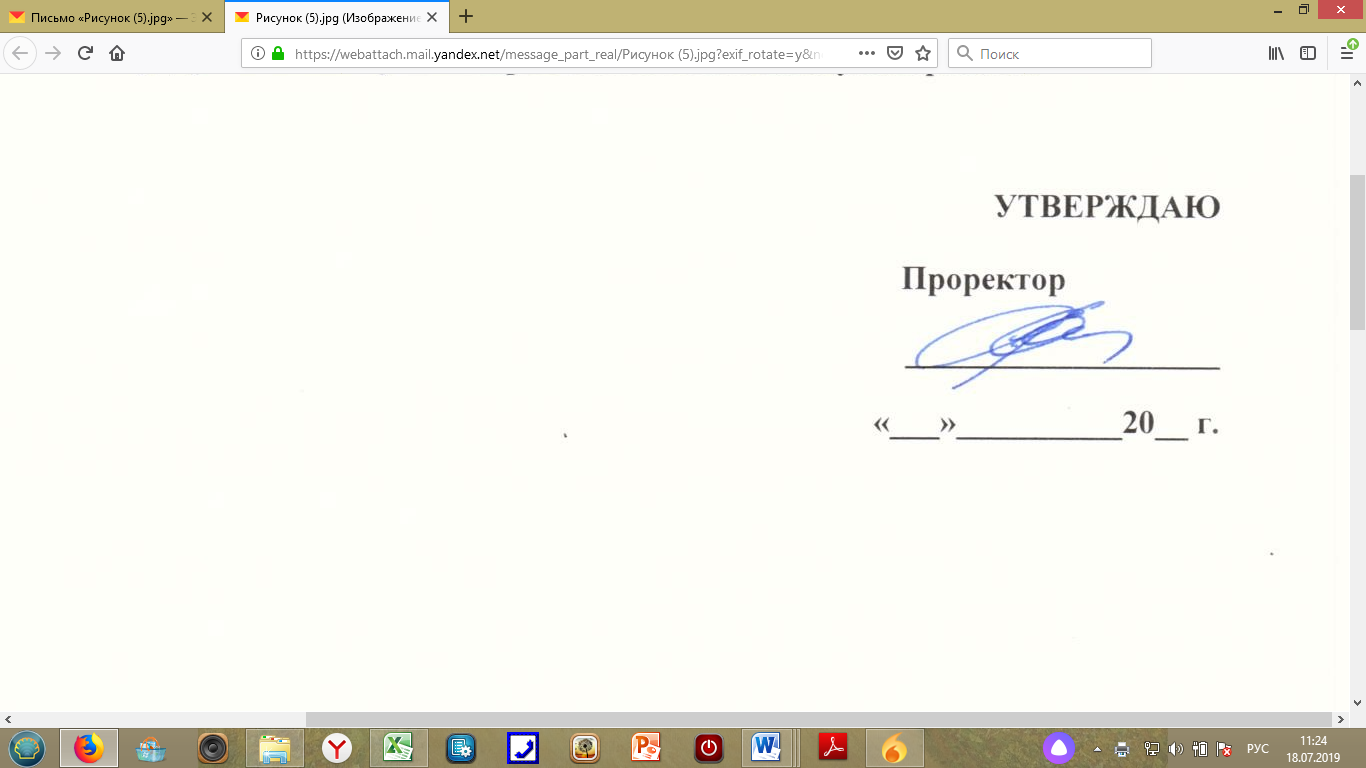 20 мая  2022 г.ПРОГРАММА ГОСУДАРСТВЕННОЙ ИТОГОВОЙ АТТЕСТАЦИИ Направление подготовки38.03.04 Государственное и муниципальное управлениеПрофиль подготовки«Управление социально-экономическими системами»Квалификация выпускникабакалаврФорма обучения очно-заочнаяОрехово-Зуево, 2022Программу составил:Каменских Н.А. - кандидат экономических наук, доцент,  зав. кафедрой математики и экономикиПрограмма рассмотрена и утверждена на заседании совета факультета математики, физики и экономикиДекан факультета математики, физики и экономики Корнышева И.Р.ПОЯСНИТЕЛЬНАЯ ЗАПИСКАГосударственная итоговая аттестация выпускника является обязательной и осуществляется после освоения образовательной программы в полном объеме.Программа составлена в соответствии со следующими нормативными документами:Федеральным государственным образовательным стандартом высшего образования по направлению подготовки 38.03.04 Государственное и муниципальное управление (уровень бакалавриата);Приказом Министерства образования и науки РФ №636 от 29.06.15г. «Об утверждении Порядка проведения государственной итоговой аттестации по образовательным программам высшего образования – программам бакалавриата, программам специалитета и программам магистратуры»;Порядком проведения государственной итоговой аттестации по образовательным программам высшего образования - программам бакалавриата, программам специалитета и программам магистратуры в ГГТУ;Положением о выпускных квалификационных работах бакалавра, специалиста, магистра в ГГТУ;Учебным планом по программе бакалавриата (38.03.04 Государственное и муниципальное управление, профиль подготовки «Управление социально-экономическими системами»).1. Цели государственной итоговой аттестацииЦелью государственной итоговой аттестации является определение соответствия результатов освоения обучающимися основной образовательной программы соответствующим требованиям Федерального государственного образовательного стандарта высшего образования по направлению подготовки 38.03.04  Государственное и муниципальное управление (уровень бакалавриата).2. Место государственной итоговой аттестации в структуре ООП и форма её проведенияГосударственная итоговая аттестация по направлению подготовки 38.03.04  Государственное и муниципальное управление, профиль подготовки  «Управление социально-экономическими системами» является заключительным этапом обучения и представляет собой защиту выпускной квалификационной работы, включая подготовку к процедуре защиты и процедуру защиты.При реализации программы бакалавриата университет вправе применять дистанционные    образовательные технологии.Выпускная квалификационная работа выполняется в виде бакалаврской работы и представляет собой выполненную обучающимися работу, демонстрирующую уровень подготовки выпускника к самостоятельной профессиональной деятельности. Выпускная квалификационная работа (бакалаврская работа) может основываться на обобщении выполненных ранее курсовых проектов (работ). В ней проверяется способность студента самостоятельно применять знания, умения и личные качества в соответствии с задачами профессиональной деятельности.Выпускная квалификационная работа (бакалаврская работа) базируется на знании дисциплин:ДемографияНалоги и налогообложениеУправление проектамиРегиональная экономика и управлениеГеополитикаПринятие и исполнение государственных решенийСтратегический менеджментЛидерство и командообразованиеТерриториальное общественное самоуправлениеГосударственная и муниципальная служба и др.Выполнение бакалаврской работы опирается на профессиональные умения и навыки, полученные обучающимися в процессе учебной и производственной, в т.ч. преддипломной, практик.3. Перечень компетенций, выносимых на государственную итоговую аттестациюТаблица 14. Требования к выпускной квалификационной работе и порядок её выполнения.Выпускная квалификационная работа (бакалаврская работа) должна представлять собой самостоятельное и логически завершенное теоретическое или экспериментальное исследование, связанное с разработкой теоретических вопросов, с экспериментальными исследованиями или с решением задач прикладного характера, являющихся, как правило, частью научно-исследовательских работ, выполняемых выпускающей кафедрой.Выпускная квалификационная работа (бакалаврская работа) выполняется на базе теоретических знаний и практических навыков, полученных студентом в период обучения. При этом она должна быть преимущественно ориентирована на виды профессиональной деятельности, закрепленными в образовательной программе.Содержание выпускной квалификационной работы (бакалаврской работы) должно учитывать требования образовательного стандарта к профессиональной подготовленности выпускника и включать в себя:- обоснование актуальности темы, определение объекта, предмета и задач исследования на основе анализа научной литературы (в том числе периодических научных изданий) и с учетом актуальных потребностей практики; - теоретическую и (или) экспериментальную части, включающие методологические основы, методы и средства исследования;- анализ полученных результатов; - выводы и рекомендации; - список источников.Процент заимствования бакалаврской работы не должен превышать 60 %.Требования к выпускной квалификационной работе и порядок её выполнения регулируются Положением о выпускных квалификационных работах бакалавра, специалиста, магистра ГОУ ВО МО ГГТУ.5. Порядок защиты выпускной квалификационной работы          Защита выпускной квалификационной работы проводится на заседании государственной экзаменационной комиссии (ГЭК). Государственная итоговая аттестация может проводиться с использованием дистанционных образовательных технологий.           Государственная экзаменационная комиссия формируется и работает в соответствии с Порядком проведения государственной итоговой аттестации по образовательным программам высшего образования - программам бакалавриата, программам специалитета и программам магистратуры в ГГТУ. Студентам и лицам, привлекаемым к государственной итоговой аттестации, во время её проведения запрещается иметь при себе и использовать средства связи.           Проведение защиты выпускной квалификационной работы организуется в соответствии с утвержденным расписание проведения государственной итоговой аттестации. К защите выпускной квалификационной работы допускается лицо, успешно завершившее в полном объеме освоение образовательной программы по направлению подготовки высшего образования, разработанной университетом в соответствии с требованиями федерального государственного образовательного стандарта высшего образования, успешно прошедшие все другие виды итоговых аттестационных испытаний и предоставившее выпускную квалификационную работу, соответствующую установленным требованиям.6. Примерная тематика выпускных квалификационных работ7. Критерии оценки результатов защиты выпускной квалификационной работыОценка «отлично» и «хорошо» соответствует повышенному уровню освоения компетенций согласно критериям оценивания.Оценка «удовлетворительно» соответствует базовому уровню освоения компетенций согласно критериям оценивания.Оценка «неудовлетворительно» соответствует показателю «компетенции не сформированы».8.Порядок подачи и рассмотрения апелляцийПорядок подачи и рассмотрения апелляций определяется Положением об апелляционной комиссии для проведения апелляций по результатам итоговой (государственной итоговой) аттестации.Приложение 1 к Программе государственнойитоговой аттестацииФонд оценочных средствдля проведения государственной итоговой аттестацииНаправление подготовки38.03.04 Государственное и муниципальное управление  Профиль подготовки«Управление социально-экономическими системами»Квалификация выпускникабакалаврФорма обучения очно- заочнаяОрехово-Зуево, 20221. Перечень компетенций, которыми должны овладеть обучающиеся в результате освоения образовательной программы направления подготовки 38.03.04 «Государственное и муниципальное управление», Профиль «Управление социально-экономическими системами».Оценка результатов освоения образовательной программы по направлению подготовки 38.03.04 «Государственное и муниципальное управление», Профиль «Управление социально-экономическими системами»  осуществляется путём определения итогового уровня сформированности у обучающихся следующих компетенций:Универсальные компетенции:УК-1		Способен осуществлять поиск, критический анализ и синтез информации, применять системный подход для решения поставленных задачУК-2		Способен определять круг задач в рамках поставленной цели и выбирать оптимальные способы их решения, исходя из действующих правовых норм, имеющихся ресурсов и ограниченийУК-3		Способен осуществлять социальное взаимодействие и реализовывать свою роль в командеУК-4		Способен осуществлять деловую коммуникацию в устной и письменной формах на государственном языке Российской Федерации и иностранном(ых) языке(ах)	УК-5		Способен воспринимать межкультурное разнообразие общества в социально-историческом, этическом и философском контекстах	УК-6		Способен управлять своим временем, выстраивать и реализовывать траекторию саморазвития на основе принципов образования в течение всей жизни	УК-7		Способен поддерживать должный уровень физической подготовленности для обеспечения полноценной социальной и профессиональной деятельностиУК-8		Способен создавать и поддерживать в повседневной жизни и в профессиональной деятельности безопасные условия жизнедеятельности для сохранения природной среды, обеспечения устойчивого развития общества, в том числе при угрозе и возникновении чрезвычайных ситуаций и военных конфликтов	УКУК-9		Способен использовать базовые дефектологические знания в социальной и профессиональной сферах	УК-10		Способен принимать обоснованные экономические решения в различных областях жизнедеятельностиУК-11		Способен формировать нетерпимое отношение к коррупционному поведениюОбщепрофессиональные компетенции:ОПК-1. Способен обеспечивать приоритет прав и свобод человека; соблюдать нормы законодательства Российской Федерации и служебной этики в своей профессиональной деятельностиОПК-2. Способен разрабатывать и реализовывать управленческие решения, меры регулирующего воздействия, в том числе контрольно-надзорные функции, государственные и муниципальные программы на основе анализа социально-экономических процессовОПК-3. Способен анализировать и применять нормы конституционного, административного и служебного права в профессиональной деятельности; использовать правоприменительную практикуОПК-4. Способен разрабатывать проекты нормативных правовых актов в сфере профессиональной деятельности, осуществлять их правовую и антикоррупционную экспертизу, оценку регулирующего воздействия и последствий их примененияОПК-5. Способен использовать в профессиональной деятельности информационно-коммуникационные технологии, государственные и муниципальные информационные системы; применять технологии электронного правительства и предоставления государственных (муниципальных) услугОПК-6. Способен использовать в профессиональной деятельности технологии управления государственными и муниципальными финансами, государственным и муниципальным имуществом, закупками для государственных и муниципальных нуждОПК-7. Способен осуществлять внутриорганизационные и межведомственные коммуникации, обеспечивать взаимодействие органов власти с гражданами, коммерческими организациями, институтами гражданского общества, средствами массовой информацииОПК-8. Способен понимать принципы работы современных информационных технологий и использовать их для решения задач профессиональной деятельностиПрофессиональные компетенции:ПК-1. Способен использовать инструменты и технологии регулирующего воздействия  для разработки и эффективной реализации управленческих решений, в том числе в условиях неопределенности и рисков ПК-2. Владеет навыками использования основных теорий мотивации, лидерства и власти для решения стратегических и оперативных управленческих задач, а также для организации групповой работы на основе знания процессов групповой динамики и принципов формирования команды, умений проводить аудит человеческих ресурсов и осуществлять диагностику организационной культурыПК-3. Способен принимать участие в проектировании организационных действий, умением эффективно исполнять служебные (трудовые) обязанности 2. Выпускная квалификационная работа2.1. Описание показателей и критериев оценивания компетенций, а также шкал оцениванияОценка результатов освоения образовательной программы по направлению подготовки 38.03.02 «Государственное и муниципальное управление», направленности (профилю) программы Управление социально-экономическими системами осуществляется путём определения итогового уровня сформированности у обучающихся следующих компетенций: УК-1; УК-2; УК-3; УК-4; УК-5; УК-6; УК-7; УК-8; УК-9; УК-10; УК-11; ОПК-1; ОПК-2; ОПК-3; ОПК-4; ОПК-5; ОПК-6; ОПК-7; ОПК-8;ПК-1; ПК-2; ПК-3.Описание критериев оценивания компетенций и шкалы оцениванияОценка «отлично» и «хорошо» соответствует повышенному уровню освоения компетенций согласно критериям оценивания.Оценка «удовлетворительно» соответствует базовому уровню освоения компетенций согласно критериям оценивания.Оценка «неудовлетворительно» соответствует показателю «компетенции не сформированы».2.2. Примерная тематика выпускных квалификационных работ, необходимая для оценки результатов освоения образовательной программы3.Методические материалы, определяющие процедуры оценивания знаний, умений, навыков и (или) опыта деятельности:К государственной итоговой аттестации допускаются студенты, завершившие полный курс теоретического обучения по образовательной программе и успешно прошедшие все предшествующие аттестационные испытания, предусмотренные учебным планом.Государственная итоговая аттестация проводится на открытом заседании государственной экзаменационной комиссии с участием не менее двух третей ее состава. Все решения государственной экзаменационной комиссии оформляются протоколами.Результаты государственной итоговой аттестации определяются оценками «отлично», «хорошо», «удовлетворительно», «неудовлетворительно» объявляются в тот же день.Решения государственной экзаменационной комиссии принимаются на закрытых заседаниях простым большинством голосов членов комиссии, участвующих в заседании, при обязательном присутствии председателя. При равном числе голосов голос председателя является решающим.    КомпетенцииАттестационное испытаниеУК-1УК-2УК-3УК-4УК-5УК-6УК-7УК-8УК-9УК-10УК-11ОПК-1ОПК-2ОПК-3ОПК-4ОПК-5ОПК-6ОПК-7ОПК-8ПК-1ПК-2ПК-3ВКР++++++++++++++++++++Тематика ВКРОбласть  профессиональной деятельностиСовершенствование алгоритма использования интернет-технологий в государственном управлении Разработка мероприятий по обеспечению доступа населения и организаций к информации о деятельности органов государственной властиИКТ как эффективный  инструмент реализации административной политикиНаправления совершенствования и реализация социальной политики на федеральном уровнеТрансформация денежного обращения в условиях цифровой экономики как часть государственной экономической политикиСовершенствование роли органов государственной власти в функционировании механизмов регуляции бизнеса в условиях цифровой экономикиДеятельность государственных и муниципальных органовПроектное управление в области жилищно-коммунального хозяйства (на примере региона)Необходимость и возможность привлечения зарубежных инвестиций для регионального развития (на примере)Совершенствование организации поддержки и развития малого предпринимательства в регионе  (на примере)Инновационная стратегия развития региональных социально-экономических системФормирование  модели  управления на региональном уровне с использованием инновационных инструментовБюджеты субъектов РФ и их значение в социально-экономическом развитии регионаУправление инвестиционной привлекательностью региона и пути его совершенствованияНаправления совершенствования развития агропромышленного комплекса регионаНаправления развития регионального труда в условиях цифровой экономики Современная демографическая ситуация и тенденции миграционных процессов (на примере региона)Жилищная политика региона и ее совершенствованиеПриоритеты развития малого предпринимательства и разработка мероприятий по их реализации на региональном уровнеДеятельность государственных органов власти  по противодействию коррупции (на примере региона)Политический региональный лидер и эффективность государственного управления (на примере региона)Современные интернет-коммуникации в комплексе продвижения услуг органов государственной власти (на примере региона)Методы повышения инновационной привлекательности регионаИнновационные управленческие технологии в системе государственного управления Инновационные центры компетенций  (бизнес-инкубатор, технопарк) в функциональных стратегиях региона Перспективы развития рынка труда в условиях цифровизацииМетоды совершенствования деятельности службы по связям с общественностью в государственных учрежденияхДеятельность государственных и муниципальных органовРазработка предложений по использованию интернет-технологий для  управления муниципальным образованиемРазработка целевых комплексных программ для повышения эффективности развития муниципалитетаМировые суды и их место в системе муниципальных органов  (на примере муниципального образования)Перспективы развития туристско-рекреационного комплекса (на примере муниципального образования)Особенности реализации Государственной программы «Развитие образования» на территории муниципального образованияКомплексные целевые программы как инструмент реализации муниципальной стратегии развития  (на примере муниципального образования)Стратегическое планирование как способ обеспечения стабильности развития муниципального образования  (на примере муниципального образования)Совершенствование экономического взаимодействия государственных и муниципальных органов управления  (на примере муниципального образования)Формирование бренда территории  (на примере муниципального образования)Деятельность муниципальных органов власти по противодействию коррупции  (на примере муниципального образования)Разработка мероприятий по повышению эффективности системы мотивации в органах местного самоуправленияОсобенности кооперационных проектов как фактора стимулирования развития муниципальной экономикиСовершенствование процесса разработки и реализации программ социально-экономического развития муниципального образованияБенчмаркинг как инструмент повышения конкурентоспособности территорииМаркетинговые исследования муниципальной  территории как инструмент повышения эффективности стратегического планированияМаркетинговые инструменты продвижения территориального продуктаСферы применения и эффективность программно-целевых методов управления  (на примере муниципального образования)Реализация молодежной политики в муниципальном образовании Рынок труда: проблемы и перспективы развития на муниципальном уровнеАнтикризисное управление в муниципальном образовании Опыт реализации проектов на основе муниципально-частного партнерстваПрограммы развития туризма на муниципальном уровне  (на примере муниципального образования)Оценка эффективности управленческих решений в области утилизации и переработки твердых, бытовых отходов: зарубежный опыт в российской практикеРазработка и управление проектами в структуре стратегии муниципального образования  (на примере муниципального образования)Развитие муниципального предпринимательстваДеятельность государственных и муниципальных органовМуниципальная транспортная политика: состояние и  пути совершенствования (на примере муниципального образования)Совершенствование деятельности органов местного самоуправления по организации, содержанию и развитию учреждений культуры  (на примере муниципального образования)Совершенствование деятельности органов местного самоуправления по организации содержания и развитию муниципальных учреждений здравоохраненияСоциально-экономическое прогнозирование развития муниципального образования Совершенствование деятельности органов местного самоуправления по развитию системы образовательных организаций (на примере муниципального образования)Направления совершенствования работы службы социальной защиты населения (на примере муниципального образования)Развитие системы образования в муниципальном образовании (на примере муниципального образования)Совершенствование управления культурно-просветительскими учреждениями города (на примере муниципального образования)Разработка предложений по формированию условий для эффективного обеспечения населения услугами торговли и общественного питания (на примере муниципального образования)Финансово-экономические проблемы городского транспорта и пути их решения (на примере муниципального образования)Разработка предложений по совершенствованию деятельности учреждений здравоохранения  (на примере муниципального образования, региона)Организация и совершенствование управления маркетинговой деятельностью на рынке молодых специалистов в городе (на примере муниципального образования)Совершенствование организации управления благоустройством и озеленением территории муниципального образования (на примере муниципального образования)Проблемы создания условий для развития на территории муниципального образования физической культуры и массового спорта (на примере муниципального образования)Деятельность учреждений культуры как фактор устойчивого развития муниципального образования (на примере муниципального образования)Методы совершенствования деятельности служб по связям с общественностью в государственных (муниципальных) учрежденияхАнтикризисное управление жилищно-коммунальным хозяйством муниципального образования (на примере муниципального образования)Проблемы управления финансированием бюджетных организаций и пути их решениягосударственные и муниципальные предприятия и учрежденияСубъекты благотворительной деятельности в России Российский некоммерческий сектор в международной сравнительной перспективеЭлектронная демократия в России: перспективы развития Место и роль гражданского общества в выборном процессе  Неформальные общественные движения и объединенияВзаимодействие религиозных организаций с органами власти как фактор эффективной социальной политики (на примере муниципального образования)Проблемы участия местного сообщества в независимой оценке качества социальных услуг Совершенствование механизмов общественного контроля Общественные индикаторы развития: внедрение в практику муниципалитетовИнициативное бюджетирование: практика реализации в РоссииЖилищная самоорганизация: проблемы самоорганизации граждан и институционализация добровольных объединенийинституты гражданского обществаВзаимодействие некоммерческих организаций с институтами внешней среды Особенности организационного поведения в некоммерческих организацияхДобровольческие ресурсы некоммерческого сектораПроблемы формирования и реализации государственной политики в области поддержки и развития институтов гражданского обществаОрганизационная культура некоммерческих организацийГосударственная поддержка некоммерческих организаций в России Совершенствование механизмов формирования и использования целевого капитала некоммерческих организаций Проблемы формирования системы подготовки и переподготовки кадров для социальноориентированных некоммерческих организаций Возможности использование практики государственно-частного партнерства в социальной сфере Реализация проектов некоммерческими  организациямиСовершенствование работы государственных и муниципальных учреждений социальной сферы за счет привлечения труда волонтеров Управленческий аспект проектирования бизнеса в условиях цифровизации экономики Особенности подготовки и реализации программ поддержки социально ориентированных некоммерческих организаций на муниципальном уровне Оценка эффективности региональных программ поддержки социально ориентированных некоммерческих организаций PR и продвижение некоммерческого проекта Имидж некоммерческой организации: особенности управления Маркетинговые стратегии, планирование и контроль в системе некоммерческого маркетинга Роль и место  фандрайзинга  в деятельности некоммерческих организаций Событийный  фандрайзинг: возможности применения в некоммерческом секторе Интернет- фандрайзинг: виды, специфика планирования и реализации Краудфандинг  как источник финансирования некоммерческих проектов: тенденции и перспективы развития в РоссииПути совершенствования взаимодействия служб управления персоналом на предприятии (организации) с территориальными службами занятостиОбщественные организации, некоммерческие и коммерческие организацииРазработка проекта совершенствования организационной культуры на примере образовательной организацииУправление   образовательными проектамиУправление проектами в образовательной организации Разработка социального проекта в сфере образованияОбразование и наукаКритерииШкала оцениванияШкала оцениванияШкала оцениванияШкала оцениванияКритерии«Отлично»«Хорошо»«Удовлетворительно»«Неудовлетворительно»Актуальность темы исследования и ее соответствие современным тенденциям в области государственного и муниципального управления Исследуются первоочередные и  инновационные проблемы  объектов профессиональной деятельности (органы государственные власти Российской Федерации, органы государственные власти субъектов Российской Федерации, органы местного самоуправления, государственные и муниципальные предприятия и учреждения, институты гражданского общества, общественные организации, некоммерческие и коммерческие организации, международные организации, научные и образовательные организации).Студент демонстрирует умение аргументировать актуальность и практическую значимость исследованияИсследуемые проблемы актуальны для  объектов профессиональной деятельности (органы государственные власти Российской Федерации, органы государственные власти субъектов Российской Федерации, органы местного самоуправления, государственные и муниципальные предприятия и учреждения, институты гражданского общества, общественные организации, некоммерческие и коммерческие организации, международные организации, научные и образовательные организации)Исследуемые проблемы актуальны для объектов профессиональной деятельности (органы государственные власти Российской Федерации, органы государственные власти субъектов Российской Федерации, органы местного самоуправления, государственные и муниципальные предприятия и учреждения, институты гражданского общества, общественные организации, некоммерческие и коммерческие организации, международные организации, научные и образовательные организации)Изучаемая проблема не актуальна для  объектов профессиональной деятельности (органы государственные власти Российской Федерации, органы государственные власти субъектов Российской Федерации, органы местного самоуправления, государственные и муниципальные предприятия и учреждения, институты гражданского общества, общественные организации, некоммерческие и коммерческие организации, международные организации, научные и образовательные организации)Новизна, теоретическая и практическая ценность работыИсследование обладает новизной и имеет определенную теоретическую ценность. В работе получены значимые результаты и сделаны убедительные выводыОтдельные положения работы могут быть новыми и значимыми в теоретическом плане; работа имеет сугубо практическое значениеОтдельные положения работы могут быть новыми и значимыми в теоретическом и практическом планеВКР представляет из себя изложение известных научных фактов, не содержит рекомендации по их практическому использованиюСодержание и структура работы Содержание полностью соответствует заявленной теме, объекту и видам профессиональной деятельности. Объект, предмет, цели и задачи исследования сформулированы четко. Тема исследования раскрыта полно и обстоятельно, раскрыты основные проблемы избранной для исследования темы. Студент продемонстрировал глубокое знание и понимание теоретических вопросов в области исследования. Структура работы отражает логику изложения процесса исследования. Работа отличается композиционной стройностьюСодержание соответствует заявленной теме, объекту и видам профессиональной деятельности. Выделены объект, предмет, цели и задачи исследования. Тема исследования раскрыта, но недостаточно обстоятельно. Структура работы в основном соответствует изложенным требованиям. Работа выстроена логичноСодержание соответствует заявленной теме. Выделены объект, предмет, цели и задачи исследования. Тема в целом раскрыта. Имеются отдельные недочеты в обзоре научной литературы. Работа построена со значительными отступлениями от требований к изложению хода исследования. Работа выстроена относительно логичноСодержание работы не соответствует заявленной теме и / или объекту и видам профессиональной деятельности. Объект, предмет, цели и задачи исследования не сформированы. Содержание работы не раскрывает заявленную тему. Структура работы нарушает требования к изложению хода исследования. Работа отличается композиционной нелогичностьюИспользование литературных источников Общее количество используемых источников 30 и более. Используется литература последних лет издания.Общее количество используемых источников соответствует норме. Используется литература последних лет изданияСписок использованной литературы содержит недостаточное число источников. Используется литература последних лет изданияИзучено малое количество литературы. Список используемой литературы не отражает проблематику, связанную с темой исследования. Качество оформления текста, профессиональный и научный уровень изложения материалаРабота выполнена с соблюдением всех полиграфических и библиографических  стандартовИмеются некоторые погрешности в соблюдении полиграфических и библиографических  стандартов (работа содержит ряд орфографических ошибок, опечаток, есть и другие технические погрешности)Имеются погрешности в соблюдении полиграфических стандартов (в работе много орфографических ошибок, опечаток и других технических недостатков)  и библиографических  стандартовРабота не соответствует полиграфическим стандартам (допущены серьезные нарушения в оформлении работы) и библиографических  стандартовКритерии оценки защиты ВКРСтудент показывает хорошее знание вопроса; кратко и точно излагает свои мысли; умело ведет дискуссию с членами ГЭК. Вовремя защиты используется богатый иллюстративный материал. Во время защиты использует методы  и простейшие  приемы самомассажа и релаксации,  простейшие приемы  дыхательной гимнастики для снятия стресса. При необходимости демонстрирует приемы оказания первой помощиСтудент владеет теорией вопроса; доходчиво излагает свои мысли, однако ему не всегда удается аргументировать свою точку зрения при ответе на вопросы членов ГЭК. Во время защиты использует методы  и простейшие  приемы самомассажа и релаксации,  простейшие приемы  дыхательной гимнастики для снятия стресса. При необходимости демонстрирует приемы оказания первой помощиСтудент владеет теорией вопроса, однако допускает неточности при изложении, не всегда аргументирует свою точку зрения при ответе на вопросы членов ГЭК. Во время защиты использует методы  и простейшие  приемы самомассажа и релаксации,  простейшие приемы  дыхательной гимнастики для снятия стресса. При необходимости демонстрирует приемы оказания первой помощиСтудент плохо разбирается в теории вопроса; не может кратко изложить результаты своей работы; не отвечает на вопросы членов ГЭК. Во время защиты использует методы  и простейшие  приемы самомассажа и релаксации,  простейшие приемы  дыхательной гимнастики для снятия стресса. При необходимости демонстрирует приемы оказания первой помощиОценка ВКР руководителемРабота получила высокую оценку научного руководителя.В отзыве руководителя не было принципиальных замечаний по организации исследованияНизкая оценка руководителяОтрицательная оценка руководителяКомпетенции		Показатели оценивания компетенцийУК-1. Способен осуществлять поиск, критический анализ и синтез информации, применять системный подход для решения поставленных задачУК-1.1 Знает: основные   принципы критического анализа; методы критического анализа и оценки современных научных достижений. УК-1.2 Умеет: получать новые знания на основе анализа, синтеза и других методов исследования; систематизировать данные по научным проблемам, относящимся к профессиональной области; осуществлять поиск информации и решений на основе теоретического изучения проблемы или экспериментальных действий. УК-1.3 Владеет: методами и приемами интеллектуальной деятельности (анализа, синтеза и др.) для исследования профессиональных вопросов.УК-2. Способен определять круг задач в рамках поставленной цели и выбирать оптимальные способы их решения, исходя из действующих правовых норм, имеющихся ресурсов и ограниченийУК-2.1 Знает: юридические основания и правовые нормы, предъявляемые к способам решения профессиональных задач и для оценки результатов решения задач; УК-2.2 Умеет: проверять и анализировать профессиональную документацию; выбирать оптимальные способы решения профессиональных задач, исходя из действующих правовых норм, имеющихся ресурсов и ограничений. УК-2.3 Владеет: правовыми нормами реализации профессиональной деятельности.УК-3. Способен осуществлять социальное взаимодействие и реализовывать свою роль в командеУК-3.1 Знает: основные условия эффективной командной работы; стратегии и принципы командной работы,  основные технологии создания благоприятного организационного  климата и взаимодействия людей в организации; УК-3.2 Умеет: определять стиль управления для эффективного руководства командой;  вырабатывать командную стратегию; применять принципы и методы организации командной деятельности в профессиональной деятельности. УК-3.3 Владеет: методиками подбора эффективной команды, разработки стратегии командной работы;технологиями создания, организации и управления командой для выполнения практических задач; умением работать в команде.УК-4. Способен осуществлять деловую коммуникацию в устной и письменной формах на государственном языке Российской Федерации и иностранном(ых) языке(ах)УК-4.1 Знает: принципы коммуникации в профессиональной сфере, коммуникационные технологии в профессиональном взаимодействии; значение коммуникации в профессиональном взаимодействии; современные средства информационно- коммуникационных технологий. УК-4.2 Умеет: создавать на русском и иностранном языке письменные тексты научного и официально-делового стилей речи по  
профессиональным вопросам; производить редакторскую и корректорскую правку текстов научного и официально-делового стилей речи на русском и иностранном языке; использовать технологии формирования системы коммуникации; анализировать систему коммуникационных связей в организации. УК-4.3 Владеет: реализацией способов устной и письменной видов коммуникации, в том числе на иностранном языке. УК-5. Способен воспринимать межкультурное разнообразие общества в социально-историческом, этическом и философском контекстахУК-5.1 Знает: основы социального взаимодействия, направленного на решение профессиональных задач; структуру философского знания, исторические этапы развития мировой философской мысли;национальные, этнокультурные и конфессиональные особенности и народные традиции населения. УК-5.2 Умеет: грамотно, доступно с соблюдением этических норм излагать профессиональную информацию в процессе межкультурного взаимодействия; соблюдать этические нормы и права человека; анализировать особенности социального взаимодействия с учетом национальных, этнокультурных, конфессиональных особенностей УК-5.3 Владеет: технологиями организации взаимодействия в профессиональной среде с учетом национальных, этнокультурных, конфессиональных особенностей; развитым философским и научным мировоззрением;преодолением коммуникативных, образовательных, этнических, конфессиональных и других барьеров в процессе межкультурного взаимодействия.УК-6. Способен управлять своим временем, выстраивать и реализовывать траекторию саморазвития на основе принципов образования в течение всей жизниУК-6.1 Знает: теоретико-методологические основы саморазвития, самореализации, использования творческого потенциала собственной деятельности; технологию и методику самооценки; теоретические основы акмеологии, уровни анализа психических явлений;УК-6.2 Умеет: разрабатывать, контролировать, оценивать и исследовать компоненты профессиональной деятельности; планировать самостоятельную деятельность в решении профессиональных задач;УК-6.3 Владеет: способностью проектировать траектории своего профессионального роста и личностного развития.УК-7. Способен поддерживать должный уровень физической подготовленности для обеспечения полноценной социальной и профессиональной деятельностиУК-7.1 Знает: основные приемы поддержания должного уровня физической подготовленности для обеспечения полноценной социальной и профессиональной деятельности,  закономерности функционирования здорового организма; нормативы физической готовности по общей физической группе и с учетом индивидуальных условий физического развития человеческого организма; основы пропаганды здорового образа жизни; УК-7.2 Умеет: поддерживать должный уровень физической подготовленности; грамотно распределить нагрузки; разрабатывать индивидуальную программу физической подготовки, учитывающую индивидуальные особенности развития организма; УК-7.3 Владеет: методами поддержки должного уровня физической подготовленности; навыками обеспечения полноценной социальной и профессиональной деятельности; базовыми приемами пропаганды здорового образа жизни.УК-8. Способен создавать и поддерживать в повседневной жизни и в профессиональной деятельности безопасные условия жизнедеятельности для сохранения природной среды, обеспечения устойчивого развития общества, в том числе при угрозе и возникновении чрезвычайных ситуаций и военных конфликтовУК-8.1 Знает: научно обоснованные способы   поддержания безопасных условий жизнедеятельности, в том числе при возникновении чрезвычайных ситуаций; виды опасных ситуаций; способы преодоления опасных ситуаций; приемы первой медицинской помощи; основы медицинских знаний;УК-8.2 Умеет: создавать и поддерживать безопасные условия жизнедеятельности; различить факторы, влекущие возникновение опасных ситуаций; УК-8.3 Владеет: навыками по предотвращению возникновения опасных ситуаций; приемами первой медицинской помощи.УК-9. Способен использовать базовые дефектологические знания в социальной и профессиональной сферахУК-9.1 Знает:  о принципах недискриминационного взаимодействия при коммуникации в различных сферах жизнедеятельности, с учетом социально-психологических особенностей лиц с ограниченными возможностями здоровья;УК-9.2 Умеет: планировать  и осуществлять профессиональную деятельность с лицами имеющими инвалидность или ограниченные возможностиздоровья;УК 9.3. Владеет:  навыками взаимодействия с лицами имеющими ограниченные возможности здоровья или инвалидность в социальной и профессиональной сферах.УК-10		Способен принимать обоснованные экономические решения в различных областях жизнедеятельностиУК-10.1 Знает: основные экономические понятия и базовые принципы функционирования экономики,  цели и формы участия государства в экономике; цели и задачи  финансовых институтов   и принципы взаимодействия с ними; основные инструменты управления личными финансами; сущность и принципы предпринимательской деятельности как одного из способов увеличения доходов; аналитические методы; УК-10.2 Умеет: решать типичные задачи в сфере личного экономического,  финансового планирования и предпринимательской деятельности; анализировать  информацию, необходимую для принятия обоснованных решений в сфере управления личными финансами; пользоваться источниками информации об индивидуальных рисках, связанных с экономической деятельностью и использованием инструментов управления личными финансами; применять аналитические методы;УК-10.3 Владеет: навыками ведения личного бюджета, в т.ч. на основе ИКТ-инструментов; навыками выбора  инструментов управления личными финансами для достижения поставленных финансовых целей; навыками применения инструментов для управления личными финансами с учетом экономических и финансовых рисков  в различных областях жизнедеятельности; методами оценки для выбора аналитических методов.УК-11		Способен формировать нетерпимое отношение к коррупционному поведениюУК-11.1 Знает:  признаки коррупционного поведения и нормы антикоррупционного законодательства;УК-11.2 Умеет: выявлять признаки коррупционного поведения; развивать гражданскую позицию и предотвращать коррупционные проявления вобществе;УК-11.3 Владеет: навыками нетерпимого отношения к коррупционному поведению соблюдения  правил общественного взаимодействия наоснове нетерпимого отношения к коррупции.Компетенции		Показатели оценивания компетенцийОПК-1. Способен обеспечивать приоритет прав и свобод человека; соблюдать нормы законодательства Российской Федерации и служебной этики в своей профессиональной деятельностиОПК-1.1 Знает: законы и иные нормативные правовые акты, нормативные документы по вопросам обеспечения приоритета прав и свободы человека, нормы профессиональной этики; ОПК-1.2 Умеет: анализировать положения нормативно-правовых актов в профессиональной сфере и правильно их применять при решении практических задач профессиональной деятельности, с учетом норм профессиональной этики; ОПК-1.3 Владеет: способами реализации профессиональной деятельности в соответствии с нормативными правовыми актами в сфере государственного и муниципального управления и нормами профессиональной этики;основными приемами соблюдения нравственных, этических и правовых норм, определяющих особенности социально-правового статуса государстенного и муниципального служащего.ОПК-2. Способен разрабатывать и реализовывать управленческие решения, меры регулирующего воздействия, в том числе контрольно-надзорные функции, государственные и муниципальные программы на основе анализа социально-экономических процессовОПК-2.1 Знает: основные принципы разработки  и структуру управленческих решений; основные аспекты разработки и реализации государственных и муниципальных программ на основе анализа социально-экономических процессов; ОПК-2.2 Умеет: разрабатывать содержание, инструментарий  оценки результативности государственных и муниципальных программ; ОПК-2.3 Владеет: навыками реализации управленческих решений, мер регулирующего воздействия, в том числе контрольно-надзорной функции.ОПК-3. Способен анализировать и применять нормы конституционного, административного и служебного права в профессиональной деятельности; использовать правоприменительную практикуОПК-3.1 Знает: основы  конституционного и административного  права РФ, как основные нормативно-правовые акты, регламентирующие деятельность организаций; ОПК-3.2 Умеет: осуществлять поиск  и анализ правовой информации; использовать правоприменительную практику;ОПК-3.3 Владеет: навыками работы со справочно-правовыми системами;навыками анализа  юридических документов;  анализа и применения норы права в профессиональной деятельностиОПК-4. Способен разрабатывать проекты нормативных правовых актов в сфере профессиональной деятельности, осуществлять их правовую и антикоррупционную экспертизу, оценку регулирующего воздействия и последствий их примененияОПК-4.1 Знает: основные принципы разработки проектов нормативных правовых актов в сфере профессиональной деятельности;ОПК-4.2 Умеет: осуществлять  правовую и антикоррупционную экспер-тизу проектов нормативных правовых актов в сфере профессиональной деятельности; ОПК-4.3  Владеет: навыками оценки регулирующего воздействия и последствий их применения.ОПК-5. Способен использовать в профессиональной деятельности информационно-коммуникационные технологии, государственные и муниципальные информационные системы; применять технологии электронного правительства и предоставления государственных (муниципальных) услугОПК-5.1 Знает: основные принципы работы государственных и муниципальных информационных систем; технологии электронного правительства и предоставления государственных (муниципальных) услуг;ОПК-5.2 Умеет: решать стандартные задачи профессиональной деятельности с применением информационно- коммуникационных технологий;ОПК-5.3 Владеет: навыками осуществления взаимодействия с гражданами и организациями в процессе предоставления государственных (муниципальных) услуг, в том числе с применением дистанционных технологий.ОПК-6. Способен использовать в профессиональной деятельности технологии управления государственными и муниципальными финансами, государственным и муниципальным имуществом, закупками для государственных и муниципальных нуждОПК-6.1 Знает: технологии управления государственными и муниципальными финансами, государственным и муниципальным имуществом, закупками для государственных и муниципальных нужд; ОПК-6.2 Умеет: распределять материальные ресурсы с учетом последствий влияния различных методов и способов на результаты профессиональной деятельности;ОПК-6.3 Владеет: навыками  применения  основных экономических иадминистративных методов для принятия управленческих решений побюджетированию и структуре государственных активов.ОПК-7. Способен осуществлять внутриорганизационные и межведомственные коммуникации, обеспечивать взаимодействие органов власти с гражданами, коммерческими организациями, институтами гражданского общества, средствами массовой информацииОПК-7.1 Знает: особенности внутриорганизационных и межведомственных коммуникаций; ОПК-7.2 Умеет: использовать профессиональные приемы и технологии деловой коммуникации для достижения поставленных целей в процессе делового общения;ОПК-7.3 Владеет: техниками и приемами анализа коммуникативных процессов в организации и разработкой предложений по повышению их эффективности.ОПК-8. Способен понимать принципы работы современных информационных технологий и использовать их для решения задач профессиональной деятельностиОПК-8.1 Знает: основные современные информационные технологии для решения задач профессиональной деятельности;  ОПК-8.2 Умеет: использовать  современные информационные технологии и понимать их принципы работы при решении задач профессиональной деятельности; ОПК-8.3 Владеет: навыками применения современных информационных технологий для решения задач профессиональной деятельности.Компетенции		Показатели оценивания компетенцийПК-1. Способен использовать инструменты и технологии регулирующего воздействия  для разработки и эффективной реализации управленческих решений, в том числе в условиях неопределенности и рисков ПК-1.1 Знает: параметры качества принятия и реализации управленческих решений; методы,  приемы и правила их определения; ПК-1. Способен использовать инструменты и технологии регулирующего воздействия  для разработки и эффективной реализации управленческих решений, в том числе в условиях неопределенности и рисков ПК-1.2 Умеет: согласовывать решения с принятыми ранее решениями  и нести ответственность за их реализацию;ПК-1. Способен использовать инструменты и технологии регулирующего воздействия  для разработки и эффективной реализации управленческих решений, в том числе в условиях неопределенности и рисков ПК-1.3 Владеет: навыками проведения корректирующих процедур при принятии управленческий  решений; навыками выбора оптимального варианта решения.ПК-2. Владеет навыками использования основных теорий мотивации, лидерства и власти для решения стратегических и оперативных управленческих задач, а также для организации групповой работы на основе знания процессов групповой динамики и принципов формирования команды, умений проводить аудит человеческих ресурсов и осуществлять диагностику организационной культурыПК-2.1 Знает: основные аспекты групповой и командной   работы; правила, законы и принципы кадрового менеджмента,  методы управления человеческими ресурсами организации; теории мотивации, лидерства и власти для решения стратегических и оперативных управленческих задач; структуру организационной культуры;ПК-2. Владеет навыками использования основных теорий мотивации, лидерства и власти для решения стратегических и оперативных управленческих задач, а также для организации групповой работы на основе знания процессов групповой динамики и принципов формирования команды, умений проводить аудит человеческих ресурсов и осуществлять диагностику организационной культурыПК-2.2 Умеет: применять основные теории мотивации, лидерства и власти для решения стратегических и оперативных управленческих задач;ПК-2. Владеет навыками использования основных теорий мотивации, лидерства и власти для решения стратегических и оперативных управленческих задач, а также для организации групповой работы на основе знания процессов групповой динамики и принципов формирования команды, умений проводить аудит человеческих ресурсов и осуществлять диагностику организационной культурыПК-2.3 Владеет:  навыками и приемами управления персоналом; способами организации групповой работы на основе знания процессов групповой динамики.ПК-3. Способен принимать участие в проектировании организационных действий, умением эффективно исполнять служебные (трудовые) обязанности ПК-3.1 Знает: аспекты организационной деятельности; технологию, принципы проектирования организационных изменений, инструменты управления;ПК-3. Способен принимать участие в проектировании организационных действий, умением эффективно исполнять служебные (трудовые) обязанности ПК-3.2 Умеет: выполнять поручения, служебные (трудовые)  обязанности и функции; организовать обмен идеями, проводить первичный стратегический анализ организации;ПК-3. Способен принимать участие в проектировании организационных действий, умением эффективно исполнять служебные (трудовые) обязанности ПК-3.3 Владеет: навыками организации собственной профессиональной деятельности; навыками самоменеджмента.Показатель оцениванияКомпетенцииКритерий оцениванияОценкаАктуальность темы исследования и ее соответствие современным тенденциям в области государственного и муниципального управления УК-1УК-2УК-10УК-11ОПК-1ОПК-2ОПК-3ПК-1ПК-2ПК-3Исследуются первоочередные и  инновационные проблемы для сферы государственного и муниципального управления (в т.ч. объектов профессиональной деятельности и социально-экономическая систем). Студент демонстрирует умение аргументировать актуальность и практическую значимость исследования«Отлично»Актуальность темы исследования и ее соответствие современным тенденциям в области государственного и муниципального управления УК-1УК-2УК-10УК-11ОПК-1ОПК-2ОПК-3ПК-1ПК-2ПК-3Исследуемые проблемы достаточно актуальны для современных тенденций в области государственного и муниципального управления. Студент демонстрирует умение приводить аргументы«Хорошо»Актуальность темы исследования и ее соответствие современным тенденциям в области государственного и муниципального управления УК-1УК-2УК-10УК-11ОПК-1ОПК-2ОПК-3ПК-1ПК-2ПК-3Исследуемые проблемы актуальны для современных тенденций в области государственного и муниципального управления«Удовлетворительно»Актуальность темы исследования и ее соответствие современным тенденциям в области государственного и муниципального управления УК-1УК-2УК-10УК-11ОПК-1ОПК-2ОПК-3ПК-1ПК-2ПК-3Изучаемая проблема не актуальна для современных тенденций в области государственного и муниципального управления«Неудовлетворительно»Новизна, теоретическая и практическая ценность работыУК-1УК-2УК-10ОПК-1ОПК-2ОПК-3ПК-1ПК-2ПК-3Исследование обладает новизной и имеет определенную  практическую и теоретическую ценность. В работе получены значимые результаты и сделаны убедительные выводы«Отлично»Новизна, теоретическая и практическая ценность работыУК-1УК-2УК-10ОПК-1ОПК-2ОПК-3ПК-1ПК-2ПК-3Отдельные положения работы могут быть новыми и значимыми в практическом и  теоретическом плане/ работа имеет сугубо практическое значение«Хорошо»Новизна, теоретическая и практическая ценность работыУК-1УК-2УК-10ОПК-1ОПК-2ОПК-3ПК-1ПК-2ПК-3Отдельные положения работы могут быть значимыми в практическом плане«Удовлетворительно»Новизна, теоретическая и практическая ценность работыУК-1УК-2УК-10ОПК-1ОПК-2ОПК-3ПК-1ПК-2ПК-3ВКР представляет из себя изложение известных научных фактов, не содержит рекомендации по их практическому использованию«Неудовлетворительно»Содержание и структура работыУК-1УК-10ОПК-1ОПК-2ОПК-3ОПК-4ОПК-5ОПК-6ОПК-7ОПК-8ПК-1ПК-2ПК-3Содержание полностью соответствует заявленной теме, объекту и видам профессиональной деятельности. Объект, предмет, цели и задачи исследования сформулированы четко. Тема исследования раскрыта полно и обстоятельно, раскрыты основные проблемы избранной для исследования темы. Студент продемонстрировал глубокое знание и понимание теоретических вопросов в области исследования. Структура работы отражает логику изложения процесса исследования. Работа отличается композиционной стройностью«Отлично»Содержание и структура работыУК-1УК-10ОПК-1ОПК-2ОПК-3ОПК-4ОПК-5ОПК-6ОПК-7ОПК-8ПК-1ПК-2ПК-3Содержание соответствует заявленной теме, объекту и видам профессиональной деятельности. Выделены объект, предмет, цели и задачи исследования. Тема исследования раскрыта, но недостаточно обстоятельно. Структура работы в основном соответствует изложенным требованиям. Работа выстроена логично«Хорошо»Содержание и структура работыУК-1УК-10ОПК-1ОПК-2ОПК-3ОПК-4ОПК-5ОПК-6ОПК-7ОПК-8ПК-1ПК-2ПК-3Содержание соответствует заявленной теме. Выделены объект, предмет, цели и задачи исследования. Тема в целом раскрыта. Имеются отдельные недочеты в обзоре научной литературы. Работа построена со значительными отступлениями от требований к изложению хода исследования. Работа выстроена относительно логично«Удовлетворительно»Содержание и структура работыУК-1УК-10ОПК-1ОПК-2ОПК-3ОПК-4ОПК-5ОПК-6ОПК-7ОПК-8ПК-1ПК-2ПК-3Содержание работы не соответствует заявленной теме и / или объекту и видам профессиональной деятельности. Объект, предмет, цели и задачи исследования не сформированы. Содержание работы не раскрывает заявленную тему. Структура работы нарушает требования к изложению хода исследования. Работа отличается композиционной нелогичностью«Неудовлетворительно»Использование литературных источниковУК-1УК-2ОПК-2ОПК-3ОПК-8Общее количество используемых источников 30 и более. Используется литература последних лет издания«Отлично»Использование литературных источниковУК-1УК-2ОПК-2ОПК-3ОПК-8Общее количество используемых источников соответствует норме. Используется литература последних лет издания«Хорошо»Использование литературных источниковУК-1УК-2ОПК-2ОПК-3ОПК-8Список использованной литературы содержит недостаточное число источников. Используется литература последних лет издания«Удовлетворительно»Использование литературных источниковУК-1УК-2ОПК-2ОПК-3ОПК-8Изучено малое количество литературы. Список используемой литературы не отражает проблематику, связанную с темой исследования«Неудовлетворительно»Качество оформления текста, профессиональный и научный уровень изложения материалаОПК-3ОПК-4ОПК-8Работа выполнена с соблюдением всех полиграфических и библиографических  стандартов«Отлично»Качество оформления текста, профессиональный и научный уровень изложения материалаОПК-3ОПК-4ОПК-8Имеются некоторые погрешности в соблюдении полиграфических и библиографических  стандартов (работа содержит ряд орфографических ошибок, опечаток, есть и другие технические погрешности)«Хорошо»Качество оформления текста, профессиональный и научный уровень изложения материалаОПК-3ОПК-4ОПК-8Имеются погрешности в соблюдении полиграфических стандартов (в работе много орфографических ошибок, опечаток и других технических недостатков)  и библиографических  стандартов«Удовлетворительно»Качество оформления текста, профессиональный и научный уровень изложения материалаОПК-3ОПК-4ОПК-8Работа не соответствует полиграфическим стандартам (допущены серьезные нарушения в оформлении работы) и библиографических  стандартов«Неудовлетворительно»Критерии оценки защиты ВКРУК-3УК-4УК-5УК-6УК-7УК-8УК-9Студент показывает хорошее знание темы; кратко и точно излагает свои мысли; профессионально ведет дискуссию с членами ГЭК. Вовремя защиты используется богатый иллюстративный материал.Во время защиты использует методы и простейшие приемы релаксации,  простейшие приемы  дыхательной гимнастики для снятия стресса. При необходимости демонстрирует приемы оказания первой помощи«Отлично»Критерии оценки защиты ВКРУК-3УК-4УК-5УК-6УК-7УК-8УК-9Студент владеет теорией вопроса; доходчиво излагает свои мысли, однако ему не всегда удается аргументировать свою точку зрения при ответе на вопросы членов ГЭК. Во время защиты использует методы и простейшие приемы релаксации, простейшие приемы дыхательной гимнастики для снятия стресса. При необходимости демонстрирует приемы оказания первой помощи«Хорошо»Критерии оценки защиты ВКРУК-3УК-4УК-5УК-6УК-7УК-8УК-9Студент владеет теорией вопроса, однако допускает неточности при изложении, не всегда аргументирует свою точку зрения при ответе на вопросы членов ГЭК. Во время защиты использует методы и простейшие приемы релаксации, простейшие приемы дыхательной гимнастики для снятия стресса. При необходимости демонстрирует приемы оказания первой помощи«Удовлетворительно»Критерии оценки защиты ВКРУК-3УК-4УК-5УК-6УК-7УК-8УК-9Студент плохо разбирается в теории вопроса; не может кратко изложить результаты своей работы; не отвечает на вопросы членов ГЭК. Во время защиты использует методы и простейшие приемы  релаксации,  простейшие приемы  дыхательной гимнастики для снятия стресса. При необходимости демонстрирует приемы оказания первой помощи«Неудовлетворительно»Оценка ВКР руководителемУК-1УК-3Работа получила высокую оценку руководителя«Отлично»Оценка ВКР руководителемУК-1УК-3В отзыве руководителя не было принципиальных замечаний по организации исследования«Хорошо»Оценка ВКР руководителемУК-1УК-3Низкая оценка руководителя«Удовлетворительно»Оценка ВКР руководителемУК-1УК-3Отрицательная оценка руководителя«Неудовлетворительно»Тематика ВКРОбъект/вид профессиональной деятельностиСовершенствование алгоритма использования интернет-технологий в государственном управлении Разработка мероприятий по обеспечению доступа населения и организаций к информации о деятельности органов государственной властиИКТ как эффективный  инструмент реализации административной политикиНаправления совершенствования и реализация социальной политики на федеральном уровнеТрансформация денежного обращения в условиях цифровой экономики как часть государственной экономической политикиСовершенствование роли органов государственной власти в функционировании механизмов регуляции бизнеса в условиях цифровой экономикиорганы государственные власти Российской ФедерацииПроектное управление в области жилищно-коммунального хозяйства (на примере региона)Необходимость и возможность привлечения зарубежных инвестиций для регионального развития (на примере)Совершенствование организации поддержки и развития малого предпринимательства в регионе  (на примере)Инновационная стратегия развития региональных социально-экономических системФормирование  модели  управления на региональном уровне с использованием инновационных инструментовБюджеты субъектов РФ и их значение в социально-экономическом развитии регионаУправление инвестиционной привлекательностью региона и пути его совершенствованияНаправления совершенствования развития агропромышленного комплекса регионаНаправления развития регионального труда в условиях цифровой экономики Современная демографическая ситуация и тенденции миграционных процессов (на примере региона)Жилищная политика региона и ее совершенствованиеПриоритеты развития малого предпринимательства и разработка мероприятий по их реализации на региональном уровнеДеятельность государственных органов власти  по противодействию коррупции (на примере региона)Политический региональный лидер и эффективность государственного управления (на примере региона)Современные интернет-коммуникации в комплексе продвижения услуг органов государственной власти (на примере региона)Методы повышения инновационной привлекательности регионаИнновационные управленческие технологии в системе государственного управления Инновационные центры компетенций  (бизнес-инкубатор, технопарк) в функциональных стратегиях региона Перспективы развития рынка труда в условиях цифровизации органы государственные власти субъектов Российской ФедерацииРазработка предложений по использованию интернет-технологий для  управления муниципальным образованиемРазработка целевых комплексных программ для повышения эффективности развития муниципалитетаМировые суды и их место в системе муниципальных органов  (на примере муниципального образования)Перспективы развития туристско-рекреационного комплекса (на примере муниципального образования)Особенности реализации Государственной программы «Развитие образования» на территории муниципального образованияКомплексные целевые программы как инструмент реализации муниципальной стратегии развития  (на примере муниципального образования)Стратегическое планирование как способ обеспечения стабильности развития муниципального образования  (на примере муниципального образования)Совершенствование экономического взаимодействия государственных и муниципальных органов управления  (на примере муниципального образования)Формирование бренда территории  (на примере муниципального образования)Деятельность муниципальных органов власти по противодействию коррупции  (на примере муниципального образования)Разработка мероприятий по повышению эффективности системы мотивации в органах местного самоуправленияОсобенности кооперационных проектов как фактора стимулирования развития муниципальной экономикиСовершенствование процесса разработки и реализации программ социально-экономического развития муниципального образованияБенчмаркинг как инструмент повышения конкурентоспособности территорииМаркетинговые исследования муниципальной  территории как инструмент повышения эффективности стратегического планированияМаркетинговые инструменты продвижения территориального продуктаСферы применения и эффективность программно-целевых методов управления  (на примере муниципального образования)Реализация молодежной политики в муниципальном образовании Рынок труда: проблемы и перспективы развития на муниципальном уровнеАнтикризисное управление в муниципальном образовании Опыт реализации проектов на основе муниципально-частного партнерстваПрограммы развития туризма на муниципальном уровне  (на примере муниципального образования)Оценка эффективности управленческих решений в области утилизации и переработки твердых, бытовых отходов: зарубежный опыт в российской практикеРазработка и управление проектами в структуре стратегии муниципального образования  (на примере муниципального образования)органы местного самоуправленияМуниципальная транспортная политика: состояние и  пути совершенствования (на примере муниципального образования)Совершенствование деятельности органов местного самоуправления по организации, содержанию и развитию учреждений культуры  (на примере муниципального образования)Совершенствование деятельности органов местного самоуправления по организации содержания и развитию муниципальных учреждений здравоохраненияСовершенствование деятельности органов местного самоуправления по развитию системы образовательных организаций (на примере муниципального образования)Направления совершенствования работы службы социальной защиты населения (на примере муниципального образования)Развитие системы образования в муниципальном образовании (на примере муниципального образования)Совершенствование управления культурно-просветительскими учреждениями города (на примере муниципального образования)Разработка предложений по формированию условий для эффективного обеспечения населения услугами торговли и общественного питания (на примере муниципального образования)Финансово-экономические проблемы городского транспорта и пути их решения (на примере муниципального образования)Разработка предложений по совершенствованию деятельности учреждений здравоохранения  (на примере муниципального образования, региона)Организация и совершенствование управления маркетинговой деятельностью на рынке молодых специалистов в городе (на примере муниципального образования)Совершенствование организации управления благоустройством и озеленением территории муниципального образования (на примере муниципального образования)Проблемы создания условий для развития на территории муниципального образования физической культуры и массового спорта (на примере муниципального образования)Деятельность учреждений культуры как фактор устойчивого развития муниципального образования (на примере муниципального образования)Методы совершенствования деятельности служб по связям с общественностью в государственных (муниципальных) учрежденияхАнтикризисное управление жилищно-коммунальным хозяйством муниципального образования (на примере муниципального образования)Проблемы управления финансированием бюджетных организаций и пути их решениягосударственные и муниципальные предприятия и учрежденияСубъекты благотворительной деятельности в России Российский некоммерческий сектор в международной сравнительной перспективеЭлектронная демократия в России: перспективы развития Место и роль гражданского общества в выборном процессе  Неформальные общественные движения и объединенияВзаимодействие религиозных организаций с органами власти как фактор эффективной социальной политики (на примере муниципального образования)Проблемы участия местного сообщества в независимой оценке качества социальных услуг Совершенствование механизмов общественного контроля Общественные индикаторы развития: внедрение в практику муниципалитетовИнициативное бюджетирование: практика реализации в РоссииЖилищная самоорганизация: проблемы самоорганизации граждан и институционализация добровольных объединенийинституты гражданского обществаВзаимодействие некоммерческих организаций с институтами внешней среды Особенности организационного поведения в некоммерческих организацияхДобровольческие ресурсы некоммерческого сектораПроблемы формирования и реализации государственной политики в области поддержки и развития институтов гражданского обществаОрганизационная культура некоммерческих организацийГосударственная поддержка некоммерческих организаций в России Совершенствование механизмов формирования и использования целевого капитала некоммерческих организаций Проблемы формирования системы подготовки и переподготовки кадров для социальноориентированных некоммерческих организаций Возможности использование практики государственно-частного партнерства в социальной сфере Реализация проектов некоммерческими  организациямиСовершенствование работы государственных и муниципальных учреждений социальной сферы за счет привлечения труда волонтеров Управленческий аспект проектирования бизнеса в условиях цифровизации экономики Особенности подготовки и реализации программ поддержки социально ориентированных некоммерческих организаций на муниципальном уровне Оценка эффективности региональных программ поддержки социально ориентированных некоммерческих организаций PR и продвижение некоммерческого проекта Имидж некоммерческой организации: особенности управления Маркетинговые стратегии, планирование и контроль в системе некоммерческого маркетинга Роль и место  фандрайзинга  в деятельности некоммерческих организаций Событийный  фандрайзинг: возможности применения в некоммерческом секторе Интернет- фандрайзинг: виды, специфика планирования и реализации Краудфандинг  как источник финансирования некоммерческих проектов: тенденции и перспективы развития в РоссииПути совершенствования взаимодействия служб управления персоналом на предприятии (организации) с территориальными службами занятостиОбщественные организации, некоммерческие и коммерческие организацииОбщественные организации, некоммерческие и коммерческие организацииРазвитие выставочной деятельности в системе международного маркетингаУправление внешнеэкономической деятельностью региона (на примере региона)Межрегиональное сотрудничество в контексте управления внешнеэкономическими связямимеждународные организациимеждународные организацииРазработка проекта совершенствования организационной культуры на примере образовательной организацииУправление   образовательными проектамиУправление проектами в образовательной организации Разработка социального проекта в сфере образованияНаучные и образовательные организацииНаучные и образовательные организации